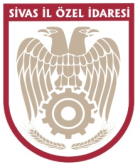 T.CSİVAS İL ÖZEL İDARESİELEKTRİK TEKNİK ŞARTNAMEGENEL HÜKÜMLERA-Projede belirtilen imalatlar, sadece imalatların yapım tekniğini, malzeme niteliğini ve ölçü birimini tariflenmek üzere yer almıştır.B-İmalatlarda kullanılacak malzemenin örnekleri işe başlamadan yüklenici tarafından idareye verilecek idare denetim görevlileri tarafından onaylanmasını takiben imalatların yapımına başlanacaktır. her türlü gecikmeden yüklenici sorumlu olacaktır.C-İhale dokümanları; projeler, genel teknik şartname, özel teknik şartname ve detaylar sözleşme dosyası eki olup bunlar bir bütündür.D-Kullanılacak malzemeler TSE ve DIN normlarına uygun olacaktır.E-Yapılacak imalatlarda taşıma bedeli teklif edilecek fiyatın içinde olacaktır, hiçbir nam altında ayrı ödeme yapılmayacaktır.F-Verilecek teklifte ve yapılacak imalatlarda esas olan projedir mahal listesi sadece gösterge niteliğindedir. G-Projede gösterilen yerlerde yapılacak değişiklerde idare yetkili olacaktır. Yüklenici buna hiçbir şekilde itiraz edemeyecek ayrı ödeme yapılmayacaktırH-Mevcut alana yapılacak olan imalatlardaki malzemelerin ilgili yerlerden olan nakliyesi, yükleme ve boşaltması müteahhit firma tarafından yapılacak, ayrıca bir ödeme yapılmayacaktır.I-Yapılacak imalatlar çerçevesinde çevreye verilecek herhangi bir zararı yüklenici karşılamak zorundadır. YAPILAN BÜTÜN DÜZENLEME VE İMALATLAR:A-Bayındırlık, Enerji Tabii Kaynaklar Bakanlığı(TEDAŞ) v.b. kurumların yapı ve elektrik işleri birim fiyat tariflerine.B- Bayındırlık Enerji Tabii Kaynaklar Bakanlığı(TEDAŞ) v.b.kurumların birim fiyat tariflerindeki poz numaralarındaki bahsi geçen imalat tariflerine ve yapım şartlarına,C-Bayındırlık işleri genel şartnamesine,D-Bayındırlık işleri ve Enerji Tabii Kaynaklar Bakanlığı (TEDAŞ-Türkiye Elektrik Dağıtım A.Ş. Genel Müdürlüğü ENH ve OG-AG Elektrik Dağıtım Tesislerinde Topraklamalara Ait Uygulama Esaslarına, Elektrik Dağıtım Şebekeleri Enerji Kabloları Montaj(Uygulama) Usul ve Esaslarına, Elektrik Dağıtım Tesisleri Genel Teknik Şartnamesine,E-Yürürlükte olan yapı işleri ile ilgili şartnamelere,F-T.S.E standartlarına,Yukarıdaki şartnamelerde bulunmayan imalatlar ise;G-O imalatın özel fenni şartnamesine,H-O imalatla ilgili kurum, müdürlük, v.b. ilgili kuruluşlara ait birim fiyat tariflerine, genel teknik şartnamelerine uygun şekilde yapılacaktır.I-Enerjinin temini ile ilgili tüm işlemleri yapmak projenin hazırlanması, onaylatılması, ilgili ÇEDAŞ’a kabulünün yaptırılması, abonelik işlemlerinin yapılması yüklenicinin sorumluluğu altındadır. Enerjinin getirilmesi ve bununla ilgili ÇEDAŞ’ın istediği tüm şartların yerine getirilmesi tamamen yüklenici sorumluluğundadır. Yükleniciye bu işlerle ilgili ayrıca hiçbir ücret ödenmeyecektir.Yüklenici konulacak kompanzasyon sisteminin geçici kabulünden itibaren bir yıllık işletme bakım sorumluluğunu üstlenecektir. Bu bir yıllık süre içerisinde ÇEDAŞ yönetmeliği dâhilinde reaktif/kapasitif güç nedeni ile ÇEDAŞ tarafından uygulanacak tüm cezalar yüklenicinin sorumluluğundadır.